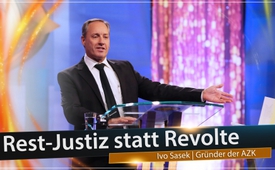 Rest-Justiz statt Revolte - Rede von Ivo Sasek zur 14. AZK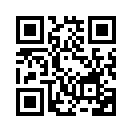 Für den einfachen Bürger ist klar: Parkt er das Auto am falschen Ort oder fährt er bei Rot über die Ampel, folgt sogleich eine saftige Buße. Doch wie sieht es bei den hohen Politikern, den Mediengiganten, der Militär- und Wirtschaftselite aus? Ivo Sasek, Gründer und Moderator der AZK, legt den Maßstab des Strafgesetzbuchs an das Handeln der Mächtigen in Politik, Medien und Wirtschaft. Dabei wird klar: Je größer ein Verbrechen ist, desto weniger wird es geahndet. Ivo Sasek ruft in eindrücklicher Weise die Rest-Justiz zur Pflicht.Für den einfachen Bürger ist klar: Parkt er das Auto am falschen Ort oder fährt er bei Rot über die Ampel, folgt sogleich eine saftige Busse. Doch wie sieht es bei den hohen Politikern, den Medienbossen, der Militär- und Wirtschaftselite aus? Ivo Sasek, der Gründer und Moderator der AZK, legt den Massstab des Strafgesetzbuchs an das Handeln der Mächtigen in Politik, Medien und Wirtschaft. Dabei wird klar: Je grösser ein Verbrechen ist, desto weniger wird es geahndet. Ivo Sasek ruft in eindrücklicher Weise die Rest-Justiz zur Pflicht.von is.Quellen:http://www.anti-zensur.infoDas könnte Sie auch interessieren:#AZK14 - 14. AZK Konferenz - www.kla.tv/AZK14

#IvoSasek - Gründer von Kla.TV und vielem mehr... - www.kla.tv/IvoSasek

#Restjustiz - www.kla.tv/RestjustizKla.TV – Die anderen Nachrichten ... frei – unabhängig – unzensiert ...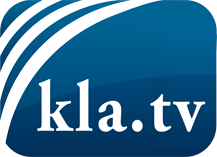 was die Medien nicht verschweigen sollten ...wenig Gehörtes vom Volk, für das Volk ...tägliche News ab 19:45 Uhr auf www.kla.tvDranbleiben lohnt sich!Kostenloses Abonnement mit wöchentlichen News per E-Mail erhalten Sie unter: www.kla.tv/aboSicherheitshinweis:Gegenstimmen werden leider immer weiter zensiert und unterdrückt. Solange wir nicht gemäß den Interessen und Ideologien der Systempresse berichten, müssen wir jederzeit damit rechnen, dass Vorwände gesucht werden, um Kla.TV zu sperren oder zu schaden.Vernetzen Sie sich darum heute noch internetunabhängig!
Klicken Sie hier: www.kla.tv/vernetzungLizenz:    Creative Commons-Lizenz mit Namensnennung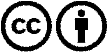 Verbreitung und Wiederaufbereitung ist mit Namensnennung erwünscht! Das Material darf jedoch nicht aus dem Kontext gerissen präsentiert werden. Mit öffentlichen Geldern (GEZ, Serafe, GIS, ...) finanzierte Institutionen ist die Verwendung ohne Rückfrage untersagt. Verstöße können strafrechtlich verfolgt werden.